 Metode PenelitianOleh : Prof. Dr. Hj. Umi Narimawati, Dra., SE., M.Si.(Digunakan di lingkungan sendiri, sebagai buku ajar mata kuliah Metode Penelitian)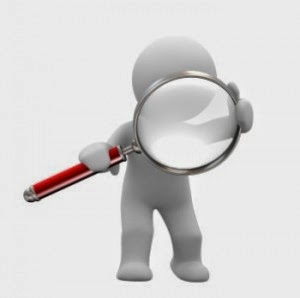 Fakultas Teknik dan Ilmu KomputerProgram Studi Manajemen Informatika Universitas Komputer IndonesiaPertemuan 14Penarikan kesimpulanKesimpulan diambil berdasarkan data-data yang telah dianalisis dan diuji untuk menerima atau menolak hipotesis yang diajukan. Hipotesis diterima bila data-data yang dikumpulkan sesuai/mendukung pernyataan dalam hipotesis. Sebaliknya bila data-data tidak sesuai maka hipotesis harus ditolak. Hipotesis yang diterima menjadi pengetahuan yang diperoleh secara ilmiah dan menjadi bagian dari ilmu pengetahuan.Sedangkan hipotesis yang ditolak bukan berarti penelitian itu gagal. Mungkin ada beberapa hal yang dibenahi misalnya parameter yang diamati tidak tepat, pengaturan variabel kurang sesuai, atau memang kenyataan bahwa hipotesis yang diajukan harus ditolak. Jadi segala sesuatu perlu dikaji ulang atau bahkan dilaksanakan penelitian ulang. Langkah-langkah dalam metode ilmiah harus ditempuh secara bertahap dan berurutan karena langkah yang satu merupakan landasan untuk mengerjakan langkah berikutnya.Memahami proses penarikan kesimpulan.Dalam praktiknya, sebelum melakukan penelitian kamu harus merancang segala sesuatu yang berkaitan dengan penelitianmu dalam sebuah rencana atau proposal penelitian. Proposal inilah yang kemudian diajukan kepada pembimbing atau penyandang dana (sponsor) untuk dikaji lebih lanjut dari berbagai sudut pandang, misalnya relevansi permasalahan, kesesuaian metode, ketepatan penentuan variabel dan cara pengambilan data, dan lain-lain. Bagi peneliti, proposal merupakan panduan bagaimana penelitian itu harus dilakukan. Bagi pihak lain, proposal menginformasikan perlunya penelitian dilakukan dan bagaimana penelitian itu dilaksanakan.Setelah proposal disetujui, barulah penelitian kamu lakukan. Kamu harus selalu berkonsultasi dengan pembimbing dalam setiap tahap penelitian. Pembimbing terdiri dari orang-orang yang memahami bidang yang kamu teliti dan berpengalaman dalam melakukan penelitian sehingga dapat membantu memecahkan masalah yang mungkin kamu temui selama penelitian. Hasil penelitian kemudian disusun menjadi laporan penelitian untuk dikomunikasikan dengan orang lain atau berbagai pihak yang berkompeten. Laporan penelitian inilah yang akan dikaji atau dinilai untuk kemudian dimanfaatkan dan ditindaklanjuti karena memuat pengetahuan ilmiah. Pada prinsipnya laporan penelitian disusun seperti proposal penelitian yang dilengkapi dengan data-data yang diperoleh dan analisanya beserta pembahasan yang mengkaitkan antara hipotesis dan fakta-fakta sehingga diperoleh suatu kesimpulan.DAFTAR PUSTAKACreswell, John W, Research Design : Qualitative and Quantitative Approaches, London : SAGE Publication. 1994Sedarmayanti dan Hidayat, Syarifudin. 2011. Metodologi Penelitian. Bandung, Mandar Maju